美国德克萨斯大学奥斯汀分校University of Texas at Austin2024暑假“国际学术课程-工程方向”2024年7月15日-8月9日一、项目综述德克萨斯大学奥斯汀分校（University of Texas at Austin），简称UT-Austin，是德克萨斯大学系统的旗舰校区，是一所世界著名的顶尖公立研究型大学，也是全美最负盛名的“公立常春藤”最初八所院校之一。学校位于美国第二大州-德克萨斯州的首府奥斯汀，以商业和高科技为主，半导体和计算机产业发展迅猛，是众多高科技企业所在的高科技城，其中包括DELL 电脑、IBM、德州仪器等，被誉为“硅丘”。德克萨斯大学奥斯汀分校拥有18所学院，在校学生超过51000人，该校是知名的国际教育卓越学校，有超过7000国际学生与学者，1000ESL学生，4000多留学生。其教学与研究水平世界知名，在英语教学的课程设置和教学实践方面尤其突出。国际学术课程是德克萨斯大学奥斯汀分校每年为来自全世界学生定制的暑期科研课程。课程的学术和科研含量是完全是按照大学各专业要求而设定的。根据《美国新闻与世界报道》，德克萨斯大学奥斯汀分校的工程学院全美排名第6位。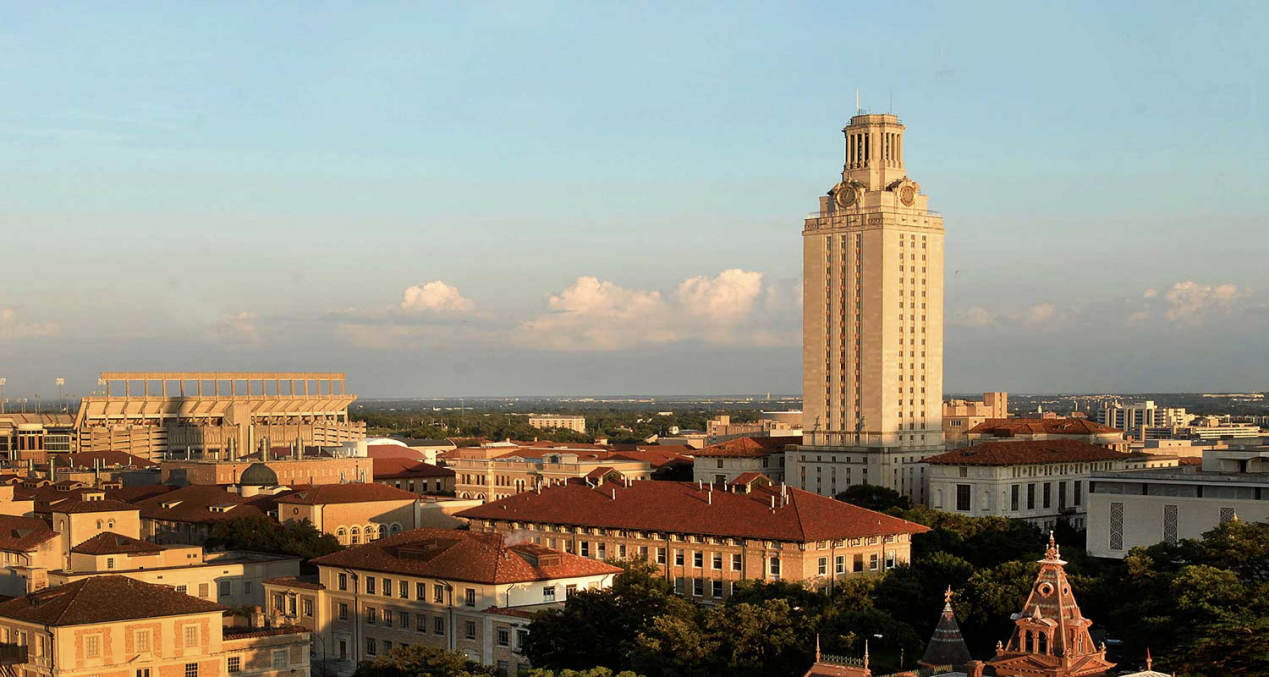 二、项目特色优势【名校教育资源】由全球一流大学的导师亲自授课，为国际学生提供优质的专业课程，享受国际一流大学的学术氛围与硬件设施；【住宿保障】参加本项目同学均可以入住奥斯汀的校内宿舍，深入体验奥斯汀的学校氛围与生活环境；【体验多元文化，结交国际好友】与来自世界各地的学生共同学习、提高跨文化沟通技能，收获知识与友谊；【名校成绩单&项目证书】顺利完成学业后可获得德克萨斯大学奥斯汀分校开具的官方学习证明和成绩单，为个人简历添砖加瓦。三、德克萨斯大学奥斯汀分校简介创建于1883年，是德克萨斯州大学系统中的旗舰级大学，北美顶尖大学联盟美国大学协会（AAU）的成员，也是美国最负盛名的“公立常春藤（Public Ivy）”院校之一；2023年《美国新闻与世界报道》全球大学排名位列第38位、2023年软科世界大学排名位列全球第43位；根据《美国新闻与世界报道》，德克萨斯大学奥斯汀分校的工程学院全美排名第6位。作为德克萨斯大学的旗舰校区，UT-Austin在过去的近一百四十年创校历史中，产生了12位诺贝尔奖、2位图灵奖、18位普利策新闻奖得主、35位美国国家科学院院士、52位美国艺术与科学院院士，以及57位美国国家工程院院士。四、访学项目介绍【课程日期】2024年7月15日-8月9日每周一-周五，上午9:00-12:00，下午2:00-5:00，共计120小时【课程介绍】奥斯汀是一个科技发展迅猛的城市，Cockrell工程学院是美国一流的工程教育和研究中心，该学院有9个本科和13个研究生专业。在 Academic Ranking of World Universities 排名中，学院被评为全球排名第四，在 U.S. News & World Report 则被评为全美第八，其所有专业都在美国排20名以内。该学院由著名教师、研究人员和行业专家组成，专注于跨学科的实践教学，培养学生的创造性思维、团队协作能力， 促进行业发展，推动社会经济进步， 解决社会面临的紧迫问题，为提高世界各地生活水平作出重大贡献。机械工程和电气工程是该学院其中两大重要分支。本课程帮助学生从工程设计、工程物理学获得相关的实际操作经验，并且通过 UT Austin 校内的各种科研和社会活动，提高学生英语科技写作和口语交流能力。学生有机会从鉴别工程问题开始，通过小组协作形式，在他们各自的领域中制作创新模型或提供最佳的解决方案。【参考课表】【项目收获】参加德克萨斯大学奥斯汀分校“国际学术课程-工程方向”项目的学生将由奥斯汀分校进行统一的学术管理与学术考核，顺利完成学业后，学生可获得德克萨斯大学奥斯汀分校的正式学习证明与成绩单。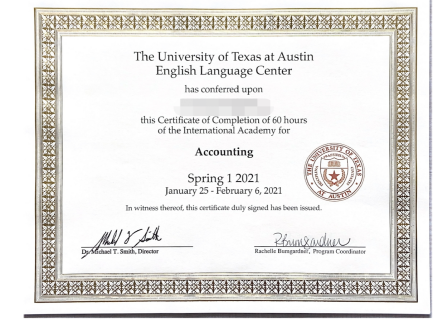 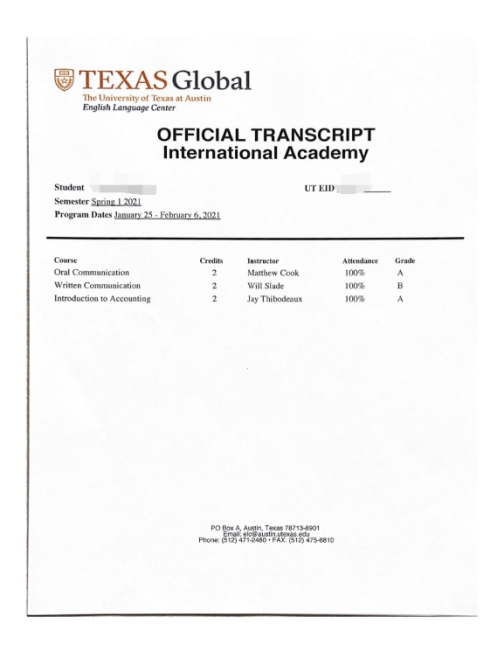 图：德克萨斯大学奥斯汀分校项目证书&成绩单样图【项目费用】五、项目申请项目名额2024暑假德克萨斯大学奥斯汀分校“国际学术课程-工程方向”学习项目选拔名额为X名。项目申请截止日期：2024年5月15日。选拔要求仅限本校全日制本科生及研究生，成绩优异、道德品质好，在校期间未受过纪律处分，身心健康，能顺利完成海外大学学习任务；年龄：学生开课时需已满18岁；申请要求: 具有良好的英语基础，通过项目方英文面试；家庭具有一定经济基础，能够提供访学所需学杂费；项目申请录取方式和报名流程学校申请：学生自愿申请，进入学校“最多跑一次”网上办事大厅“学生赴国（境）外交流申请”流程申请；      *请先向学校提交申请之后再向项目方申请项目方申请：扫描下方二维码填写《2024夏秋世界名校访学项目报名表》，网上报名的时间决定录取的顺序；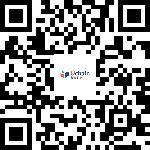 3）项目咨询：许老师19814720130（微信同号）。课程课程内容课程一工程物理学  结构分析和静力平衡问题 动力学的应用原理 分析简单电路以确定其定义特性 测试物理概念的简单实验课程二工程设计 问题表述和规范开发 概念生成和选择 产品重新设计项目 概念设计项目课程三口语交流课程口语交流课程将专注于听力理解、口语流利度和发音，特别是对中国学生具有挑战性的领域。在这些互动课程中，学生将通过各种活动探索这些技能，如听讲座、参加讨论、做演讲，以及练习使用新的词汇和表达方式。课程四英文写作写作课程旨在提高学生的英语写作能力。课程将关注多种类型的写作，如日记、限时写作和写作作业。学生将学习学术写作的标准格式，并练习使用该格式完成作业。此外，课程还将练习改写、写摘要和写个人反应等技能。课堂教学将包括：从书面文本上做笔记；了解句型结构、正确的段落结构、论文架构；报告的衔接、连贯和统一写作原则；各种写作修辞。课程五文化参访活动M 星期一T 星期二W 星期三TH 星期四F 星期五9:00-10:30学术课程1学术课程1学术课程1学术课程1学术课程110:30-12:00学术课程2学术课程2学术课程2学术课程2学术课程212:00- 2:00午餐午餐午餐午餐午餐2:00 - 3:20口语课程口语课程口语课程口语课程  文化参访活动3:40 - 5:00写作课程写作课程写作课程写作课程  文化参访活动项目总费用6500美金费用包括课程学费、学杂费、海外保险、校内公寓住宿费、签证培训指导、落地接机、一日三餐费用不包括签证费、往返机票、当地交通及其他个人消费